Column Addition and Subtraction Codebreaker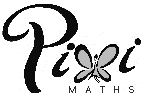 A)	135 + 468			B)	356 – 98			C)	53 + 49			D)	185 – 68E)	97 + 17			F)	491 – 328			G)	944 + 38			H)	465 – 297I)	384 + 245			J)	543 – 317			K)	100 + 44			L)	1000 – 347M)	436 + 137			N)	712 – 89			O)	123 + 99			P)	466 – 294Q)	435 + 66			R)	1238 – 951		S)	135 + 792			T)	693 – 543U)	139 + 419			V)	249 – 68			W)	333 + 84			X)	524 – 486Y)	343 + 424			Z)	349 - 10241716876762992792762938927102603287114117222163927114181114623?258114102603558927114927114181114623114629982168150623629623114!